Writing 1 November Practice Assessment 			Name: _________________________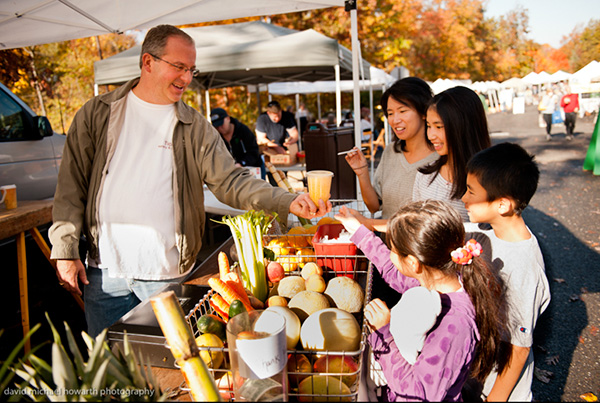 Part 1: Answer the questions with complete sentences.1. Where are these people? _______________________________________________________2. What are they buying? ________________________________________________________3. Who is the seller? ____________________________________________________________4. How much do you think the juice cost? ___________________________________________5. Do you think they will pay with cash or a credit card?_____________________________________________________________________________6. How often do you think this market happens?_____________________________________________________________________________7. What time do you think they will close the market?_____________________________________________________________________________Part 2: Finish these sentences with these verbs. Change them to the correct verb tense.be       	  look 	          	 wake up		  	sell  8. The family _____________________________ at the juice right now.9. The man _______________ happy to have customers.10. There ______________ many tents and vendors at this market.11. The man _______________ produce here every weekend.12. The man __________________ early this morning to bring his food to the market.13. The little girl _________ never ___________ to a farmer’s market before.Part 3: Write 5 or more sentences about this picture. Use 4 or more verb tenses.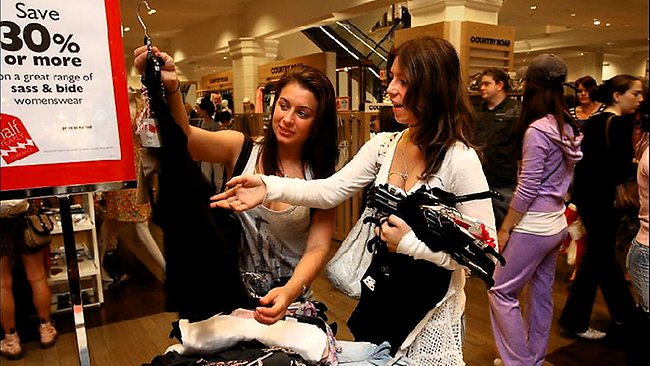 